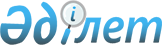 О внесении изменения в постановление акимата Северо-Казахстанской области от 15 июля 2020 года № 189 "Об утверждении перечня и нормы субсидий на пестициды, биоагенты (энтомофаги), а также объемы бюджетных средств на субсидирование пестицидов, биоагентов (энтомофагов) на 2020 год"Постановление акимата Северо-Казахстанской области от 29 декабря 2020 года № 351. Зарегистрировано Департаментом юстиции Северо-Казахстанской области 29 декабря 2020 года № 6865
      В соответствии с пунктом 2 статьи 27 Закона Республики Казахстан от 23 января 2001 года "О местном государственном управлении и самоуправлении в Республике Казахстан", с пунктом 78 Правил субсидирования повышения урожайности и качества продукции растениеводства, утверждҰнных приказом Министра сельского хозяйства Республики Казахстан от 30 марта 2020 года № 107 "Об утверждении Правил субсидирования повышения урожайности и качества продукции растениеводства" (зарегистрирован в Реестре государственной регистрации нормативных правовых актов под № 20209), статьей 26 Закона Республики Казахстан от 6 апреля 2016 года "О правовых актах" акимат Северо-Казахстанской области ПОСТАНОВЛЯЕТ:
      1. Внести в постановление акимата Северо-Казахстанской области "Об утверждении перечня и нормы субсидий на пестициды, биоагенты (энтомофаги), а также объемы бюджетных средств на субсидирование пестицидов, биоагентов (энтомофагов) на 2020 год" от 15 июля 2020 года № 189 (опубликовано 17 июля 2020 года в Эталонном контрольном банке нормативных правовых актов Республики Казахстан в электронном виде, зарегистрировано в Реестре государственной регистрации нормативных правовых актов под № 6450) следующие изменение:
      приложение 2 к указанному постановлению изложить в новой редакции, согласно приложению к настоящему постановлению.
      2. Коммунальному государственному учреждению "Управление сельского хозяйства и земельных отношений акимата Северо-Казахстанской области" в установленном законодательством Республики Казахстан порядке обеспечить:
      1) государственную регистрацию настоящего постановления в Республиканском государственном учреждении "Департамент юстиции Северо-Казахстанской области Министерства юстиции Республики Казахстан";
      2) размещение настоящего постановления на Интернет-ресурсе акимата Северо-Казахстанской области после его официального опубликования.
      3. Контроль за исполнением настоящего постановления возложить на заместителя акима Северо-Казахстанской области по курируемым вопросам.
      4. Настоящее постановление вводится в действие со дня его первого официального опубликования. Объемы бюджетных средств на субсидирование пестицидов, биоагентов (энтомофагов) на 2020 год
					© 2012. РГП на ПХВ «Институт законодательства и правовой информации Республики Казахстан» Министерства юстиции Республики Казахстан
				
      Аким Северо-Казахстанской области

К. Аксакалов
Приложение к постановлению акиматаСеверо-Казахстанской областиот 29 декабря 2020 года№ 351Приложение 2к постановлению акиматаСеверо-Казахстанской областиот "15" июля 2020 года№ 189
№
Наименование области
Объем субсидии, тенге
1
Северо-Казахстанская область
12 862 357 400,00
Всего
12 862 357 400,00